Об утверждении муниципальной программы Североуральского городского округа «Развитие сферы культуры и туризма в Североуральском городском округе» на 2020 - 2025 годыРуководствуясь Федеральным закон от 06 октября 2003 года № 131-ФЗ «Об общих принципах организации местного самоуправления в Российской Федерации», постановлениями Администрации Североуральского городского округа от 02.09.2013 № 1237 «Об утверждении Порядка формирования и реализации муниципальных программ Североуральского городского округа», 
от 14.06.2019 № 627 «Об утверждении перечня муниципальных программ Североуральского городского округа, подлежащих разработке в 2019 году», Администрация Североуральского городского округаПОСТАНОВЛЯЕТ:1. Утвердить муниципальную программу Североуральского городского округа «Развитие сферы культуры и туризма в Североуральском городском округе» на 2020 - 2025 годы (прилагается).2. Признать утратившим силу постановление Администрации Североуральского городского округа от 07.11.2013 № 1582 «Об утверждении муниципальной программы Североуральского городского округа «Развитие культуры и искусства в Североуральском городском округе» на 2014-2021 годы, с 01 января 2020 года.3. Установить, что настоящее постановление вступает в силу с 01 января 2020 года.4. Контроль за выполнением настоящего постановления возложить 
на Заместителя Главы Администрации Североуральского городского округа Ж.А. Саранчину. 5. Разместить настоящее постановление на официальном сайте Администрации Североуральского городского округа.Глава Североуральского городского округа	                                       В.П. МатюшенкоУТВЕРЖДЕНАпостановлением Администрации Североуральского городского округа от 30.09.2019 № 999«Об утверждении муниципальной программы Североуральского городского округа «Развитие сферы культуры и туризма в Североуральском городском округе» на 2020 - 2025 годы»МУНИЦИПАЛЬНАЯ ПРОГРАММАСЕВЕРОУРАЛЬСКОГО ГОРОДСКОГО ОКРУГА«Развитие сферы культуры и туризма в Североуральском городском округе»на 2020-2025 годыПаспорт муниципальной программы Североуральского городского округа«Развитие сферы культуры и туризма в Североуральском городском округе» на 2020-2025 годы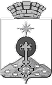 АДМИНИСТРАЦИЯ СЕВЕРОУРАЛЬСКОГО ГОРОДСКОГО ОКРУГА ПОСТАНОВЛЕНИЕАДМИНИСТРАЦИЯ СЕВЕРОУРАЛЬСКОГО ГОРОДСКОГО ОКРУГА ПОСТАНОВЛЕНИЕ30.09.2019                                                                                                         № 999                                                                                                        № 999г. Североуральскг. СевероуральскОтветственный исполнитель муниципальной программыАдминистрация Североуральского городского округаСрок реализации муниципальной программы2020-2025 годыЦели и задачи муниципальной программыОсновные цели:Сохранение и развитие культурной среды, повышение уровня культурного развития населения Североуральского городского округа и удовлетворение потребности в творческой самореализации;Создание туристического кластера Северной агломерации, направленного на развитие активного и познавательного туризма.Цель 1 (Подпрограмма 1): Развитие исторического наследия городского округа Задачи:1.1) обеспечение целостности объектов культурного наследия и формирование информационного поля об объектах культурного наследия.Цель 2 (Подпрограмма 2): Создание условий для сохранения культурного наследия городского округа, обеспечение равных возможностей доступа к культурным ценностям для его жителей Задачи:2.1) развитие экспозиционной деятельности муниципального музея, пополнение и хранение музейных предметов и музейных коллекций;2.2) создание условий для развития инновационной деятельности муниципального музея.Цель 3 (Подпрограмма 3): Обеспечение доступности библиотечных услуг и библиотечных фондов Задачи:3.1) внедрение информационно-коммуникационных технологий и информатизация библиотек;3.2) создание условий для развития инновационной деятельности муниципальных библиотек.Цель 4 (Подпрограмма 4): Повышение доступности и качества услуг, оказываемых населению в сфере культурыЗадачи:4.1) создание условий для расширения участия населения в культурной жизни, обеспечение условий для творческой самореализации граждан;4.2) создание условий для развития инновационной деятельности культурно-досуговых учреждений;4.3) совершенствование организационных, экономических и правовых механизмов развития культуры.Цель 5 (Подпрограмма 5):Сохранение и развитие системы образовательных учреждений дополнительного образования детей в сфере культуры и искусстваЗадачи:5.1) повышение доступности и качества услуг, оказываемых населению в сфере дополнительного образования детей по различным видам искусств;5.2) укрепление материально-технической базы образовательных учреждений дополнительного образования детей, оснащение их музыкальными инструментами и специальным современным оборудованием, обеспечивающим возможность эффективной реализации образовательных программ.Цель 6 (Подпрограмма 6):Создание условий для хозяйственной деятельности учреждений культурыЗадачи:6.1) Обеспечение обслуживания учреждений культуры.Цель 7 (Подпрограмма 7):Формирование современного эффективного конкурентоспособного туристского рынка, обеспечивающего возможности для удовлетворения потребностей граждан в туристических услугахЗадачи:7.1) Позиционирование и продвижение Североуральского городского округа на туристском рынке и развитие внутреннего и въездного туризма.Перечень подпрограмм муниципальной программыПодпрограмма 1: Сохранение, использование, популяризация и охрана объектов культурного наследияПодпрограмма 2: Развитие музейного обслуживания населения Североуральского городского округаПодпрограмма 3: Развитие библиотечного дела на территории Североуральского городского округаПодпрограмма 4: Развитие культурно-досуговой деятельности в Североуральском городском округеПодпрограмма 5:Развитие дополнительного образования детей в сфере культуры и искусства в Североуральском городском округеПодпрограмма 6: Обеспечение хозяйственной деятельности культурыПодпрограмма 7:Развитие туризма и туристского продукта на территории Североуральского городского округаПеречень основных целевых показателей муниципальной программыПодпрограмма 1:1) доля недвижимых объектов культурного наследия, относящихся к муниципальной собственности, находящихся в удовлетворительном состоянии, в общем количестве объектов культурного наследия, относящихся к муниципальной собственности;2) Количество установленных информационных стендов вблизи объектов культурного наследия.Подпрограмма 2:3) количество посещений организаций культуры по отношению к уровню 2010 года (музей);4) Доля предметов основного фонда муниципального музея, отраженных в электронных каталогах;5) количество приобретенного специального оборудования и инвентаря;6) доля зданий муниципальных учреждений культуры, находящихся в удовлетворительном состоянии, в общем количестве зданий таких учреждений (музей).Подпрограмма 3:7) количество посещений организаций культуры по отношению к уровню 2010 года (библиотеки);8) количество экземпляров новых поступлений в фонды общедоступных муниципальных библиотек в расчете на 1000 жителей;9) доля библиотечных фондов муниципальных библиотек, отраженных в электронных каталогах этих библиотек, от общего объема библиотечных фондов;10) количество приобретенного специального оборудования и инвентаря;11) доля зданий муниципальных учреждений культуры, находящихся в удовлетворительном состоянии, в общем количестве зданий таких учреждений (библиотеки).Подпрограмма 4:12) количество культурно-массовых (досуговых) мероприятий, на 10000 жителей;13) посещаемость населением организаций культуры и искусства и увеличение численности участников проводимых культурно-досуговых мероприятий;14) доля детей, посещающих культурно-досуговые учреждения и творческие кружки на постоянной основе, от общего числа детей в возрасте до 18 лет;15) уровень удовлетворенности населения качеством и доступностью оказываемых населению муниципальных услуг в сфере культуры;16) количество приобретенного специального современного оборудования и техники, музыкального оборудования, инвентаря и музыкальных инструментов;17) доля зданий муниципальных учреждений культуры, находящихся в удовлетворительном состоянии, в общем количестве зданий таких учреждений (культурно-досуговые учреждения);18) соотношение средней заработной платы работников учреждений культуры Североуральского городского округа к средней заработной плате по экономике Свердловской области;19) соотношение средней заработной платы педагогических работников организаций дополнительного образования детей Североуральского городского округа к средней заработной плате по экономике Свердловской области;20) доля доходов муниципальных учреждений культуры от предпринимательской и иной приносящей доход деятельности в общем объеме доходов таких учреждений.Подпрограмма 5:21) Доля детей, привлекаемых к участию в творческих мероприятиях, в общем числе детей (ежегодно);22) доля лауреатов международных конкурсов и фестивалей в сфере культуры и искусства в общем числе обучающихся в детских школах искусств, участников творческих коллективов;23) численность детей, которые обеспечиваются мерой социальной поддержки по бесплатному получению художественного образования в муниципальных учреждениях дополнительного образования, в том числе в детских школах искусств, художественной школе;24) доля детских школ искусств, находящихся в удовлетворительном состоянии, в общем количестве таких учреждений;25) количество приобретенного специального современного оборудования и музыкальных инструментов.Подпрограмма 6:26) Количество обслуживаемых зданий учреждений культуры.Подпрограмма 7:27) Количество презентаций туристского потенциала Североуральского городского округа в рамках международных, российских и региональных туристских выставок, конференций и форумов;28) Количество проведенных мероприятий в сфере туризма и туристической деятельности (консультации, тренинги, семинары, мастер-классы, форумы, круглые столы);29) Количество сформированных культурно-туристских зон и объектов, предназначенных для организации досуга;30) Количество установленных знаков туристской навигации на территории Североуральского городского округа (в том числе на иностранных языках).Объемы финансирования муниципальной программы по годам реализации, тыс. рублейАдрес размещения муниципальной программы в сети ИнтернетОфициальный сайт Администрации Североуральского городского округа: http://www.аdm-severouralsk.ru